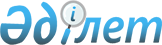 Об установлении публичного сервитутаРешение акима села Тажен Бейнеуского района Мангистауской области от 21 сентября 2022 года № 01-05/12
      В соответствии c Земельным кодекcом Республики Казахстан, Законом Республики Казахстан "О местном государственном управлении и самоуправлении в Республике Казахстан" РЕШИЛ:
      1. Установить публичный сервитут сроком на 3 (три) года без изъятия земельных участков у собственников и землепользователей акционерному обществу "национальная компания "QazaqGaz", на земельный участок общей площадью 0,1304 гектаров, расположенный на територии села Тажен для строительства линии электроснабжения ШТИ-001, КУ-314.
      2. Государственному учреждению "Аппарат акима села Тажен" в утановленном законодательством порядке обеспечить:
      Напровление настоящего решения на официальное опубликование; 
      3. Настоящее решение вводится в действие со дня его первого официального опубликования.
					© 2012. РГП на ПХВ «Институт законодательства и правовой информации Республики Казахстан» Министерства юстиции Республики Казахстан
				С. Кокаев